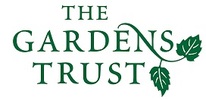 Workshop: Running a Research and Recording Project23rd January 2017, 10-4pmThe Birmingham and Midland Institute, Margaret Street, Birmingham B3 3BSHandouts ListHistoric Landscape Project Handouts (available on our Resource Hub): Historic Environment Records: Unlocking the potentialRecruiting Active VolunteersSetting up Volunteer Projects (MOVES)Conserving Significance: Introduction to Identifying ValuesSocial MediaBuckinghamshire Gardens Trust:Some guidelines on setting up a research and recording project  Kent Gardens Trust:Kent Compendium entry for Bradbourne Lakes ParkSussex Gardens Trust Summary and background to delivering an introductory workshop to start a local listing project in partnership with Hastings Borough Council, January 2013Yorkshire Gardens Trust: Everingham Park Statement of Significance Yorkshire R & R Projects: making results matter – websites list